Графічне зображенняДК 021:2015: 44111600-7  «Блоки» (Бетонні вироби (Піраміда бетонна (Бетонний тетраедр)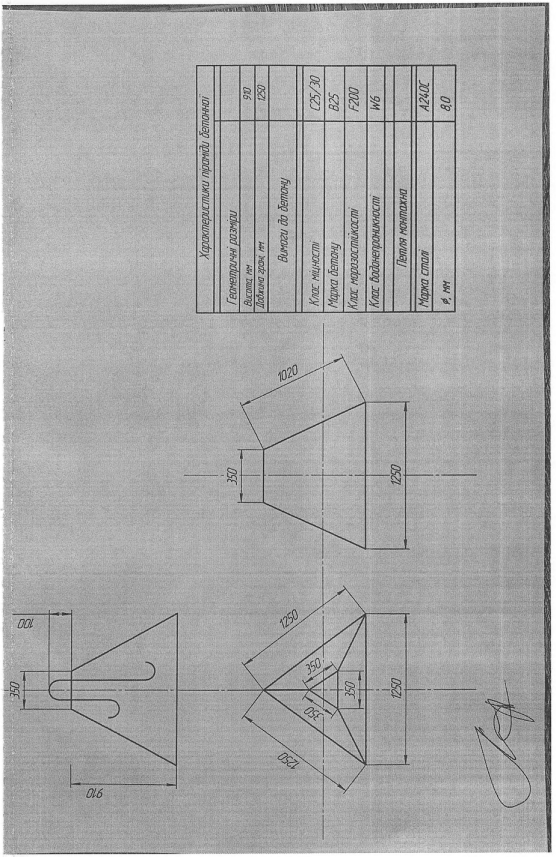 